РОССИЙСКАЯ ФЕДЕРАЦИЯИвановская область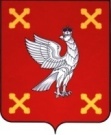 Администрация  Шуйского муниципального районаПОСТАНОВЛЕНИЕот 06.11.2020 № 669-пг. ШуяО создании комиссии по установлению необходимости проведения капитального ремонта общего имущества в многоквартирных домах, расположенных на территории Шуйского муниципального района Ивановской областиВ соответствии с постановлениями Правительства Ивановской области от 15.10.2015 №484-п "Об утверждении Порядка установления необходимости проведения капитального ремонта общего имущества в многоквартирных домах на территории Ивановской области", от 31.12.2013 №579-п "Об утверждении порядков, регулирующих отношения в сфере обеспечения проведения капитального ремонта общего имущества в многоквартирных домах, расположенных на территории Ивановской области", Уставом Шуйского муниципального района, в целях принятия решения о необходимости (отсутствии необходимости) проведения капитального ремонта общего имущества в многоквартирных домах, переноса установленного региональной программой срока капитального ремонта общего имущества в многоквартирных домах, расположенных на территории Шуйского муниципального района Ивановской области,  Администрация Шуйского муниципального района постановляет:      Создать комиссию по установлению необходимости проведения капитального ремонта в многоквартирных домах, расположенных на территории Шуйского района муниципального Ивановской области.Утвердить порядок работы комиссии по установлению  необходимости проведения капитального ремонта в многоквартирных домах, расположенных на территории Шуйского муниципального района Ивановской области (приложение 1).Утвердить состав комиссии по установлению  необходимости проведения капитального ремонта в многоквартирных домах, расположенных на территории Шуйского муниципального района Ивановской области (приложение 2).Контроль за исполнением данного постановления возложить на заместителя главы администрации Николаенко В.В.Постановление вступает в силу с момента его опубликования.                                                                          Приложение 1                                                                                              к постановлению Администрации                                                                                        Шуйского муниципального района                                                                                   от 06.11.2020 № 669-пПОРЯДОКработы комиссии по установлению необходимости проведения капитального ремонта общего имущества в многоквартирных домах, расположенных на территории Шуйского муниципального района Ивановской области1. Общие положения1.1. Комиссия по установлению необходимости проведения капитального ремонта общего имущества в многоквартирных домах, расположенных на территории Шуйского муниципального района Ивановской области (далее - Комиссия), создается при Администрации Шуйского муниципального района.1.2. Комиссия создается для принятия решения о необходимости (отсутствии необходимости) проведения капитального ремонта общего имущества в многоквартирных домах, переноса установленного Региональной программой срока капитального ремонта общего имущества в многоквартирных домах.1.3. Комиссия в своей деятельности руководствуется действующим законодательством, постановлением Правительства Ивановской области от 15.10.2015 № 484-п "Об утверждении Порядка установления необходимости проведения капитального ремонта общего имущества в многоквартирных домах на территории Ивановской области", настоящим Положением.2. Состав комиссии2.1. В состав Комиссии включаются представители структурных подразделений Администрации Шуйского муниципального района, представители органов, уполномоченных на проведение муниципального жилищного контроля, представители организаций, осуществляющих управление многоквартирными домами или оказание услуг и (или) выполнение работ по содержанию и ремонту общего имущества в многоквартирных домах. К работе Комиссии также могут быть привлечены лица, уполномоченные действовать от имени собственников помещений в многоквартирных домах с правом совещательного голоса.2.2. Председателем Комиссии является должностное лицо Администрации Шуйского муниципального района.2.3. Председатель Комиссии:- руководит работой комиссии;- созывает и ведет ее заседания;- формирует повестку дня с учетом поступивших документов и сроков их рассмотрения;- подписывает документы по вопросам деятельности комиссии;- вносит предложения Главе Шуйского муниципального района по изменению состава комиссии.2.4. Заместителем председателя Комиссии является член комиссии, осуществляющий полномочия председателя в его отсутствие.2.5. Секретарь Комиссии обеспечивает:- ознакомление членов комиссии с поступившими материалами;- оповещение членов комиссии об очередном заседании комиссии и его повестке;- ведение и оформление протоколов заседания комиссии;- оформление решений (заключений) комиссии, подготовку необходимой документации по вопросам, относящимся к компетенции комиссии;- формирование и хранение дел.3. Организация деятельности комиссии3.1. Заседание Комиссии проводит председатель комиссии или его заместитель. Заседания Комиссии проводятся по мере необходимости. Дату, повестку дня заседания Комиссии и порядок его проведения определяет председатель комиссии.3.2. Заседание Комиссии правомочно, если в нем принимает участие не менее 2/3 членов комиссии. Секретарь Комиссии участвует в работе комиссии без права совещательного голоса.3.3. Члены Комиссии обладают равными правами при обсуждении рассматриваемых на заседании вопросов.3.4. Члены Комиссии имеют право вносить замечания по рассматриваемым вопросам, повестке дня, порядку рассмотрения обсуждаемого вопроса.3.5. Решение Комиссии принимается большинством голосов членов комиссии, присутствующих на заседании. Если число голосов "за" и "против" при принятии решения равно, решающим является голос председательствующего на комиссии.3.6. В случае несогласия с принятым решением члены Комиссии вправе выразить свое особое мнение в письменной форме и приложить его к заключению.4. Порядок переноса установленного Региональной программойсрока капитального ремонта общего имущества многоквартирныхдомов, формирующих фонд капитального ремонта на счетерегионального оператора, на более ранний период4.1. Перенос установленного Региональной программой срока капитального ремонта общего имущества в многоквартирных домах на более ранний период возможен:- если многоквартирный дом формирует фонд капитального ремонта на счете регионального оператора;- в пределах суммы денежных средств, которая высвободилась в результате исключения из Региональной программы многоквартирных домов, формирующих фонд капитального ремонта на счете регионального оператора, в связи с переносом установленного Региональной программой срока проведения капитального ремонта общего имущества на более поздний период (не менее чем на 5 лет) по решению общего собрания собственников помещений в многоквартирном доме на год, в котором был запланирован ремонт многоквартирного дома, срок проведения которого перенесен на более поздний период.4.2. Рассмотрение вопроса о переносе срока капитального ремонта общего имущества в многоквартирных домах, формирующих фонд капитального ремонта на счете регионального оператора, на более ранний период проводится по инициативе органа местного самоуправления, а также на основании заявлений органа государственного жилищного надзора, представителей собственников помещений в многоквартирном доме, поданных в Администрацию Шуйского муниципального района по прилагаемой форме (Приложение№3).4.3. В целях определения технического состояния общего имущества многоквартирного дома и его соответствия требованиям действующих строительных норм и правил при определении необходимости (отсутствия необходимости) первоочередного проведения капитального ремонта общего имущества в многоквартирном доме заявления направляются Администрацией Шуйского муниципального района на рассмотрение комиссии по предупреждению и ликвидации чрезвычайных ситуаций и обеспечению пожарной безопасности Шуйского муниципального района (далее - КЧС и ОПБ Шуйского муниципального района) в течение 3 рабочих дней со дня подачи заявления.4.4. КЧС и ОПБ Шуйского муниципального района:1) в течение 5 рабочих дней после получения заявления запрашивает у организации, осуществляющей управление многоквартирным домом или оказывающей услуги и (или) выполняющей работы по содержанию и ремонту общего имущества в многоквартирном доме, информацию о техническом состоянии многоквартирного дома, в отношении которого поставлен вопрос об установлении необходимости первоочередного проведения капитального ремонта общего имущества;2) в течение 25 дней после получения заявления проводит визуальный осмотр многоквартирного дома, его конструктивных элементов с оформлением акта осмотра по установленной форме (Приложение №2) и приложением к указанному акту фото-, видеоматериалов (при наличии);3) в течение 30 дней после получения заявления принимает мотивированное решение о необходимости (об отсутствии необходимости) первоочередного проведения капитального ремонта общего имущества в многоквартирном доме с обоснованием необходимости проведения капитального ремонта в первоочередном порядке и указанием вида ремонтных работ. Решение оформляется протоколом заседания КЧС и ОПБ Шуйского муниципального района, который в течение 3 рабочих дней со дня подписания направляется в Администрацию Шуйского муниципального района. Акт осмотра и материалы, указанные в подпункте 2 настоящего пункта, являются неотъемлемой частью протокола.КЧС и ОПБ Шуйского муниципального района вправе запрашивать информацию у государственных органов, организаций, граждан и их объединений, необходимую для целей установления необходимости (отсутствия необходимости) первоочередного проведения капитального ремонта общего имущества в многоквартирном доме.4.5. При принятии решения КЧС и ОПБ Шуйского муниципального района о необходимости первоочередного проведения капитального ремонта общего имущества в многоквартирном доме орган местного самоуправления направляет протокол КЧС и ОПБ Шуйского муниципального района в течение 5 рабочих дней со дня получения протокола на рассмотрение комиссии по установлению необходимости проведения капитального ремонта общего имущества в многоквартирных домах, расположенных на территории Шуйского муниципального района Ивановской области.При принятии решения КЧС и ОПБ Шуйского муниципального района об отсутствии необходимости первоочередного проведения капитального ремонта общего имущества в многоквартирном доме Администрация Шуйского муниципального района течение 5 рабочих дней со дня получения протокола уведомляет лицо, обратившееся с заявлением, о принятом решении.4.6. Комиссия на основании протокола КЧС и ОПБ Шуйского муниципального района, исходя из критериев определения первоочередного проведения капитального ремонта общего имущества в многоквартирных домах, установленных приложением к настоящему Порядку, в течение 30 дней после получения протокола КЧС и ОПБ Шуйского муниципального района, определяет перечень многоквартирных домов, срок капитального ремонта которых подлежит переносу на более ранний период.4.7. Решение Комиссии  оформляется протоколом и направляется в адрес Департамента жилищно-коммунального хозяйства Ивановской области не менее чем за 6 месяцев до наступления года, в течение которого должен быть проведен капитальный ремонт общего имущества в многоквартирном доме.4.8. Лица, указанные в пункте 4.2, уведомляются Администрацией Шуйского муниципального района о принятом решении комиссии по установлению необходимости проведения капитального ремонта общего имущества в многоквартирных домах, расположенных на территории Шуйского муниципального района Ивановской области, в течение 5 рабочих дней со дня принятия решения.4.9. Решения Комиссии, принятые по результатам рассмотрения Департаментом жилищно-коммунального хозяйства Ивановской области, являются основанием для актуализации Региональной программы, муниципальных программ по проведению капитального ремонта общего имущества в многоквартирных домах.5. Порядок установления необходимости проведениякапитального ремонта общего имущества в многоквартирномдоме в соответствии с пунктами 2, 3 и 4 части 4 статьи 168Жилищного кодекса Российской Федерации5.1. Заседание Комиссии проводится по инициативе Администрации Шуйского муниципального района, а также на основании заявлений представителей собственников помещений в многоквартирном доме (далее - инициаторы), представленных в Администрацию Шуйского муниципального района в рекомендуемой настоящим постановлением форме с приложением протокола общего собрания собственников помещений многоквартирного дома с положительным решением о переносе сроков капитального ремонта на более поздний период, за исключением случаев, предусмотренных Жилищным кодексом Российской Федерации.5.2. Комиссия:1) в течение 5 рабочих дней после обращения инициатора запрашивает у организации, осуществляющей управление многоквартирным домом или оказывающей услуги и (или) выполняющей работы по содержанию и ремонту общего имущества в многоквартирном доме, информацию о техническом состоянии многоквартирного дома, в отношении которого поставлен вопрос о переносе установленного срока капитального ремонта общего имущества в многоквартирном доме на более поздний период;2) в течение 25 дней после обращения инициатора проводит визуальный осмотр многоквартирного дома, его конструктивных элементов с оформлением акта осмотра по установленной форме (Приложение №1) и приложением к указанному акту фото-, видеоматериалов (при наличии);3) в течение 30 дней после обращения инициатора принимает мотивированное решение о необходимости (об отсутствии необходимости) капитального ремонта, переносе установленного срока капитального ремонта общего имущества в многоквартирном доме на более поздний период и оформляет его протоколом. Акт осмотра и материалы, указанные в подпункте 2 настоящего пункта, являются неотъемлемой частью протокола.Комиссия вправе запрашивать информацию у государственных органов, организаций, граждан и их объединений, необходимую для целей установления необходимости (отсутствия необходимости) первоочередного проведения капитального ремонта общего имущества в многоквартирном доме.5.3. Протокол Комиссии направляется в адрес Департамента жилищно-коммунального хозяйства Ивановской области не менее чем за 6 месяцев до наступления года, в течение которого должен быть проведен капитальный ремонт общего имущества в многоквартирном доме.5.4. Представители собственников помещений в многоквартирном доме уведомляются Администрацией Шуйского муниципального района о принятом решении в течение 5 рабочих дней со дня принятия решения.5.5. Решения Комиссии являются основанием для актуализации Региональной программы, муниципальных программ по проведению капитального ремонта общего имущества в многоквартирных домах.Приложение № 1к Порядку работы комиссии поустановлению необходимостипроведения капитального ремонтаобщего имуществав многоквартирных домах"Утверждаю"Председатель комиссиипо установлению необходимостипроведения капитального ремонтаобщего имущества в многоквартирныхдомах Шуйского муниципального районаИвановской области                                         ____________________________________     Акт обследования многоквартирного дома, расположенного по адресу:____________________________________________________________________________________________________________                                                                            ________________              (дата)                                                                                                           (номер)Комиссия  по  установлению  необходимости  проведения  капитального ремонта общего имущества в многоквартирных домах города Иванова в составе:___________________________________________________________________________________________________________________________________________________________________________________________________________________________________________________________________________________________________________________________________________________________________________________________________________________________________________________________________________________________________________________________________________________________________________________________________________________________________________________________________________________________________________________________________________________________________________произвела  обследование  вышеуказанного  многоквартирного  дома и составила настоящий акт:____________________________________________________________________________________________________________________________________________________________________________________________________________________________________________________________________________________________________________________________________________________________________________________________________________________________________________________________________________________________________________________________________________________________________________________________________________________________________________________________________________________________________________________________________________________________________________________________                                                              (краткое описание состояния многоквартирного дома)Приложение к акту:_____________________________________________________________________________________________________________________________________________________________________________________________________________________________________________________________Члены комиссии_____________________                      ________________________________                   (подпись)                                                                                                       (ф.и.о.)_____________________                      ________________________________                   (подпись)                                                                                                       (ф.и.о.)_____________________                      ________________________________                   (подпись)                                                                                                       (ф.и.о.)_____________________                      ________________________________                   (подпись)                                                                                                       (ф.и.о.)_____________________                      ________________________________                   (подпись)                                                                                                      (ф.и.о.)Приложение № 2к Порядкуработы комиссии по установлению необходимостипроведения капитального ремонта общего имуществав многоквартирных домах города Иванова"Утверждаю"Председатель комиссиипо предупреждению и ликвидациичрезвычайных ситуаций и обеспечениюпожарной безопасностиШуйского муниципального района___________________________________Акт обследования многоквартирного дома, расположенного по адресу:____________________________________________________________________________________________________________                                                                            ________________              (дата)                                                                                                           (номер)Комиссия  по  установлению  необходимости  проведения  капитального ремонта общего имущества в многоквартирных домах города Иванова в составе:___________________________________________________________________________________________________________________________________________________________________________________________________________________________________________________________________________________________________________________________________________________________________________________________________________________________________________________________________________________________________________________________________________________________________________________________________________________________________________________________________________________________________________________________________________________________________________произвела  обследование  вышеуказанного  многоквартирного  дома и составила настоящий акт:____________________________________________________________________________________________________________________________________________________________________________________________________________________________________________________________________________________________________________________________________________________________________________________________________________________________________________________________________________________________________________________________________________________________________________________________________________________________________________________________________________________________________________________________________________________________________________________________                                                              (краткое описание состояния многоквартирного дома)Приложение к акту:_____________________________________________________________________________________________________________________________________________________________________________________________________________________________________________________________Члены комиссии_____________________                      ________________________________                   (подпись)                                                                                                       (ф.и.о.)_____________________                      ________________________________                   (подпись)                                                                                                       (ф.и.о.)_____________________                      ________________________________                   (подпись)                                                                                                       (ф.и.о.)_____________________                      ________________________________                   (подпись)                                                                                                       (ф.и.о.)_____________________                      ________________________________                   (подпись)                                                                                                      (ф.и.о.)Приложение № 3к Порядкуработы комиссии по установлению необходимостипроведения капитального ремонта общего имуществав многоквартирных домахШуйского муниципального районаИвановской областиЗаявление о рассмотрении вопроса о переносе срокакапитального ремонта общего имущества в многоквартирныхдомах, формирующих фонд капитального ремонтана счете регионального оператора                                                                                         Главе Шуйского муниципального района                                                                                          _____________________________________                                                                                         от ___________________________________                                                                                                _____________________________________                                                                                                  ___________________________________,                                                                   проживающего(щей) по адресу:                                                        ______________________________________________________________________________________________________________,                                                   контактный телефон:____________________________________,заявление.    Прошу  рассмотреть  вопрос о переносе срока капитального ремонта общего имущества в многоквартирном доме:______________________________________________________ ___________________________________________________________________________                                     (указать адрес расположения многоквартирного дома)формирующем фонд капитального ремонта на  счете  регионального  оператора,   на  более  ранний  (поздний)  период:__________________________________________________________________________________________________________________________________________________________                   (с указанием года проведения работ и вида капитального ремонта)  по причине (указать причину).    К заявлению прилагаются:    -  протокол  общего  собрания  собственников помещений многоквартирного дома  с  положительным  решением о  переносе сроков капитального ремонта на более ранний (поздний) период;    - техническое заключение, изготовленное специализированной организацией (в   случае   переноса   срока  капитального  ремонта  общего  имущества  в многоквартирном доме на более ранний период);    - иные документы (предоставляемые по желанию заявителя).______________________                                                           __________________________              (дата)                                                                                             (подпись)                                                                               Приложение 2                                                                                              к постановлению Администрации                                                                                        Шуйского муниципального района                                                                                            от 06.11.2020 № 669 -пСОСТАВКомиссии по установлению необходимости проведения капитального ремонта общего имущества в многоквартирных домах, расположенных на территории Шуйского муниципального района Ивановской областиПредседатель комиссии:- Николаенко В.В. – заместитель главы администрации Шуйского муниципального района;	Заместитель председателя комиссии:- Казарин С.П. – начальник отдела МХ и ГД администрации Шуйского муниципального района;секретарь комиссии:- Родионова М.С. – ведущий специалист отдела МХ и ГД администрации Шуйского муниципального района; члены комиссии:- Кузьмин С.Ю. – начальник отдела муниципального контроля администрации Шуйского муниципального района;- Тюрин Е.В. – начальник комитета правого обеспечения администрации Шуйского муниципального района;- Шорина А.Е. - начальник отдела по управлению имуществом и муниципальным заказам администрации Шуйского муниципального района;- Боков С.Г. - начальник отдела  гражданской обороны, чрезвычайным ситуациям и безопасности администрации Шуйского муниципального района;- Представитель Администрации сельского (городского) поселения на территории которого расположен многоквартирный дом;- Представитель управляющей организации, обслуживающей многоквартирный дом;- Некоммерческая организация "Региональный фонд капитального ремонта многоквартирных домов Ивановской области – по согласованию;- лица, уполномоченные действовать от имени собственников помещений многоквартирного дома – по согласованию.Глава Шуйского муниципального района С.А.Бабанов